Додаток 2 зі змінамиТЕХНІЧНІ, ВИМОГИ ДО ПРЕДМЕТА ЗАКУПІВЛІТаблиця 1Світильник світлодіодний консольний для зовнішнього освітлення 60 ВтТаблиця 2Світильник світлодіодний підвісний для зовнішнього освітлення 60 ВтЗаміна світильника під час гарантійного терміну коштами Продавця(Постачальника) , яка включає витрати техніки з водієм і електромонтером.Посада, прізвище, ініціали, підпис уповноваженої особипідприємства/фізичної особи, завірені печаткою _______________(___________) Найменування товару або еквівалентОдиниця виміруКількістьСвітильник світлодіодний консольний для зовнішнього освітлення 60 Втштуки75Світильник світлодіодний підвісний для зовнішнього освітлення 60 Втштуки120№Найменування параметрівВимоги замовникаДокумент, який вимагається для підтвердження параметрів1Робоча напруга  220-240 ВГарантійний лист2Потужність, Вт. не більше60 Вт.Гарантійний лист3.Частота струму, Гц  не менше50-60 Гц.Гарантійний лист4.Колірна температура в діапазоні  меж, К4000Гарантійний лист5.Робоча температура, С не менше-35 С - +45 СГарантійний лист6.Ступінь захисту світильника (герметичність та захист від удару), не меншеІР66 та ІК07Гарантійний лист7.Індекс кольоропередачі, не менше 70Гарантійний лист8.Світлова віддача Лм/Вт, не менше120Гарантійний лист9.Мінімальний ресурс роботи годин, не менше50 000 годинГарантійний лист10.Гарантійний термін служби, років3Гарантійний лист12.Джерело світлаСвітлодіодиГарантійний лист13.Матеріал корпусаАлюмінійГарантійний лист14.В комплекті до світильника додається тримач для світильника з поворотним механізмом з можливістю регулювання кута нахилу світильника до 130° з кроком 5°Алюміній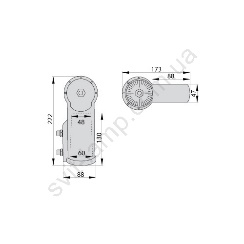 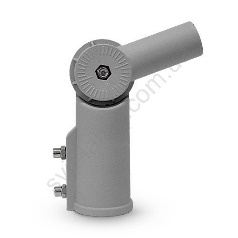 Гарантійний листНайменування параметрівВимоги замовникаДокумент, який вимагається для підтвердження параметрів1.	Робоча напруга (допустимий діапазон  перепадів або більший), В120-280VПідтвердити сертифікатом ENEC або паспортом виробника2.	Частота струму, Гц50HzПідтвердити сертифікатом ENEC або паспортом виробника3.	Коефіцієнт потужності, не менше0,95Підтвердити паспортом виробника4.	Клас енергоефективності, не нижчеА++Підтвердити паспортом виробника5.	Частка світлового потоку в нижню пвісферу, не менше80%Підтвердити паспортом виробника6.	Колірна температура у рамках вказаних меж, К03000 Підтвердити паспортом виробника7.	Робоча температура, С0від – 40 до +50Підтвердити сертифікатом ENEC або паспортом виробника8.	Cтупінь захисту світильника (герметичність та захиствід удару), не меншеIP66 та ІК08Підтвердити сертифікатом ENEC або паспортом виробника9.	Індекс кольоропередачі, не менше70Підтвердити паспортом виробника10.	Світловіддача, не менше, Лм /Вт135Підтвердити протоколом11.	Мінімальний ресурс роботи, годин(L90)100 000годинПідтвердити паспортом виробника12. Рівень спаду світлового потоку до 95%Не менш ніж через 100 000 годинПідтвердити паспортом виробника13.	Гарантійний строк служби, не менше, років7 роківПідтвердити паспортом виробника14. Джерело світлаLEDПідтвердити паспортом виробника15. Функція автоматичного визначення місцерозташування світильникаЗа допомогою вбудованого модуля GPSПідтвердити паспортом виробника16. Функція віддаленного моніторінгу та керуванняЗа допомогою вбудоавного радіомодуля LoRaПідтвердити паспортом виробника та декларацієй виробника17. Функція автоматичной роботи світильникаЗа допомогою вбудованой річной програми Підтвердити паспортом виробника18. Місце регістрації Виробника світильникаУкраїна Підтвердити свідоцтвом регістрації виробника та паспортом виробника19. Потужність, Вт.60Підтвердити паспортом виробникаВимоги до конструкції світильникаВимоги до конструкції світильникаВимоги до конструкції світильника1.	Спосіб кріплення світильникаКріплення на горизонтально натягнутий тросПідтвердити протоколом *ENEC або паспортом2.	Матеріал корпусуЛитий під тиском алюмінійПідтвердити протоколом *ENEC або паспортом3.	Конструкція корпусуВідсутність зовнішніх кожухів, що погіршує тепловідведення від корпусу світильникаПідтвердити паспортом4.	Конструкція корпусуВідстань між елементами радіатору має бути достатньою для самоочищення від дрібного сміття чи дрібного опалого листяПідтвердити паспортом(наявність зразка)5.	Захист від перенапругНаявність блоку захисту від перенапруг не менше 10кВПідтвердити протоколом *ENEC або паспортом6.	Вимоги щодо безпечності конструкціїСвітильники повинні відповідати вимогам ДСТУ EN 60598-1:2017ДСТУ EN IEC 60598-1:2022,ДСТУ EN 60598-2-3:2014ДСТУ ЕN 60598-2-5:2018ДСТУ EN 61347-2-11:2017
ДСТУ EN 61347-1:2018,ДСТУ EN 62722-2-1:2018, ДСТУ 8546:2015, ДСТУ EN 13032-4:2019. ПКМУ № 992 від 15.10.2012Декларацією відповідності та сертифікатом відповідності7.	Вимоги щодо електромагнітної с умісності – світильникі повинні відповідати вимогамСвітильники повинні відповідати вимогам ДСТУ EN 61547-2016, ДСТУ EN IEC 61000-3-2:2019, ДСТУ EN 61000-3-3:2017, ДСТУ EN IEC 55015:2021Декларацією відповідності та сертифікатом відповідності8.Технологія виконання оптичного модуляОбо’вязково SMDПідтвердити паспортом виробника9. Вимоги до блоку живлення (драйверу) – можливість керування інтенсивністю світлового потоку за графіком: з моменту включення до 23-00 -100%, з 23-00 до 01-00 – 70%, з 01-00 до 05-00 – 50%, з 05-00 до відключення – 100 %Обов’язково у вигляді вбудованої функції або можливості доукомплектуванняПідтвердити паспортом виробника10. Вузол кріплення повинен забезпечувати можливість регулювання кута повороту навколо вертикальної осі на 0-360° та кут нахилу до горизонту ±20°Обов’язковоПідтвердити паспортом виробникаКонструкція і механічна міцність світильника повинні забезпечити стійкість до зовнішніх впливів, безпеку при дотриманні вимог до експлуатації та збереження працездатності без зміни світлотехнічних параметрів, що вказується в паспорті виробу.Конструкція і механічна міцність світильника повинні забезпечити стійкість до зовнішніх впливів, безпеку при дотриманні вимог до експлуатації та збереження працездатності без зміни світлотехнічних параметрів, що вказується в паспорті виробу.Конструкція і механічна міцність світильника повинні забезпечити стійкість до зовнішніх впливів, безпеку при дотриманні вимог до експлуатації та збереження працездатності без зміни світлотехнічних параметрів, що вказується в паспорті виробу.Блок живлення повинен мати вільний доступ для його заміни та не може бути вмонтованим у корпус і залитим компаундом за для забезпечення його герметичності, що унеможливлює його заміну в разі виходу з ладуБлок живлення повинен мати вільний доступ для його заміни та не може бути вмонтованим у корпус і залитим компаундом за для забезпечення його герметичності, що унеможливлює його заміну в разі виходу з ладуБлок живлення повинен мати вільний доступ для його заміни та не може бути вмонтованим у корпус і залитим компаундом за для забезпечення його герметичності, що унеможливлює його заміну в разі виходу з ладуКонструктивні елементи світильників, включно з елементами кріплення, повинні мати корозійну стійкість при експлуатації та зберіганні за рахунок використання гальванічних захисно-декоративних покриттів.Конструктивні елементи світильників, включно з елементами кріплення, повинні мати корозійну стійкість при експлуатації та зберіганні за рахунок використання гальванічних захисно-декоративних покриттів.Конструктивні елементи світильників, включно з елементами кріплення, повинні мати корозійну стійкість при експлуатації та зберіганні за рахунок використання гальванічних захисно-декоративних покриттів.Світильники повинні мати контактні затискачі та гнучкікабелі для приєднання до шинопроводу. Пайка та скрутки у термоусадці, саморізи для фіксації елементів до корпусу назовні, силіконовий герметик – забороняютьсяСвітильники повинні мати контактні затискачі та гнучкікабелі для приєднання до шинопроводу. Пайка та скрутки у термоусадці, саморізи для фіксації елементів до корпусу назовні, силіконовий герметик – забороняютьсяСвітильники повинні мати контактні затискачі та гнучкікабелі для приєднання до шинопроводу. Пайка та скрутки у термоусадці, саморізи для фіксації елементів до корпусу назовні, силіконовий герметик – забороняютьсяСупроводжуючі документиСупроводжуючі документиСупроводжуючі документи-   Паспорт світильника (обов’язково);-	Обов’язкова наявність сертифікатів виробника (ISO 9001:2015, ISO 14001:2015 та Сертифікат відповідності або ENEC)-	відповідність світильників технічним умовам повинна бути підтверджена протоколами вимірювань технічних параметрів, сертифікатами чи іншими відповідними документами згідно діючим національним стандартам України, що підтверджується копіями декларацій про відповідність вимогам технічного регламенту низьковольтного електричного обладнання;-	Опис паспорту блоку живлення (драйверу)-  Оригінал листа від офіційного виробника  або від власника ліцензії на торгову марку або від власника торгової марки про те або від декларанта що здійснив декларування, що їх “продукція відповідає основним вимогам державної політики України в галузі захисту довкілля та вимогам чинного природоохоронного законодавства під час його належної експлуатації ,  виданий Учаснику та адресований  Замовнику цих торгів-   Паспорт світильника (обов’язково);-	Обов’язкова наявність сертифікатів виробника (ISO 9001:2015, ISO 14001:2015 та Сертифікат відповідності або ENEC)-	відповідність світильників технічним умовам повинна бути підтверджена протоколами вимірювань технічних параметрів, сертифікатами чи іншими відповідними документами згідно діючим національним стандартам України, що підтверджується копіями декларацій про відповідність вимогам технічного регламенту низьковольтного електричного обладнання;-	Опис паспорту блоку живлення (драйверу)-  Оригінал листа від офіційного виробника  або від власника ліцензії на торгову марку або від власника торгової марки про те або від декларанта що здійснив декларування, що їх “продукція відповідає основним вимогам державної політики України в галузі захисту довкілля та вимогам чинного природоохоронного законодавства під час його належної експлуатації ,  виданий Учаснику та адресований  Замовнику цих торгів-   Паспорт світильника (обов’язково);-	Обов’язкова наявність сертифікатів виробника (ISO 9001:2015, ISO 14001:2015 та Сертифікат відповідності або ENEC)-	відповідність світильників технічним умовам повинна бути підтверджена протоколами вимірювань технічних параметрів, сертифікатами чи іншими відповідними документами згідно діючим національним стандартам України, що підтверджується копіями декларацій про відповідність вимогам технічного регламенту низьковольтного електричного обладнання;-	Опис паспорту блоку живлення (драйверу)-  Оригінал листа від офіційного виробника  або від власника ліцензії на торгову марку або від власника торгової марки про те або від декларанта що здійснив декларування, що їх “продукція відповідає основним вимогам державної політики України в галузі захисту довкілля та вимогам чинного природоохоронного законодавства під час його належної експлуатації ,  виданий Учаснику та адресований  Замовнику цих торгів    Учасник, якщо не є виробником продукції, в скаді своєї тедерної пропозиції повинен подати нотаріально засвідчену копію документа, що підтверджує наявність правовідносин між учасником та виробником світильника.    Учасник, якщо не є виробником продукції, в скаді своєї тедерної пропозиції повинен подати нотаріально засвідчену копію документа, що підтверджує наявність правовідносин між учасником та виробником світильника.    Учасник, якщо не є виробником продукції, в скаді своєї тедерної пропозиції повинен подати нотаріально засвідчену копію документа, що підтверджує наявність правовідносин між учасником та виробником світильника.